ANMELDUNG 1. KLASSE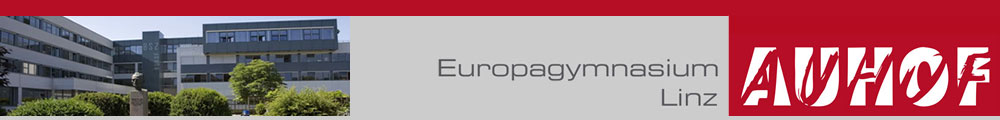   	ZUTREFFENDES ANKREUZENDaten des Kindes:    Schülerin	 Schüler  			 von der Schule auszufüllen: Status: Ordentlich  	          Außerordentlich 		          Gastschüler  Nachname:……………………………………………………………	 Vorname:………………………………………………………….Geburtsdatum:…………………………………………………….. Soz. Vers. Nr. d. Kindes:………………………………………………PLZ, Ort ………………………………………………………………..	 Straße, Nr. ………………………………………………………………….. Staatszugehörigkeit: …………………………………………… 	Schulzweig KEPLER	-    Schulzweig eLLAErstsprache (gewählt. Muttersprache): ……………………………………  Zweitsprache (Alltagssprache):…..………………………Schulzweig LISAErstsprache/n: Deutsch		Englisch		Zweisprachig Deutsch und Englisch**Zweisprachige Kinder sprechen und schreiben Englisch und Deutsch gleich gut.Wählen Sie bei zweisprachig keine Sprache als zweite Sprache!! An der LISA ist die zweite Sprache eine Fremdsprache.Zweite Sprache (Fremdsprache!!): Deutsch als Fremdsprache		Englisch als Fremdsprache									Anfänger	FortgeschritteneMuttersprache, wenn Erstsprache nicht Deutsch oder Englisch:	…………………………………………………………Religionsbekenntnis:    röm. kath.     evang. A.B.     islam.     o.Bek.     Zuletzt besuchte Volksschule + Anzahl der Jahre in einer ÖSTERR. Volksschule  ………………………………………………………………………………………………………Vorschule:	  ja		 nein	 Daten der/des Erziehungsberechtigten: 		MUTTER: Vor- und Nachname: 	……………………………………………………………………Straße, Nr. ………………………………………………………………  PLZ, Ort ………………………………………Telefon: ………………………………………………       e- Mail:  ………………………………………………Beruf/Firma*…………………………………………………………………………………………VATER: Vor- und Nachname: 	……………………………………………………………………Straße, Nr. ………………………………………………………………  PLZ, Ort ………………………………………Telefon: ………………………………………………       e- Mail:  ………………………………………………Beruf/Firma*…………………………………………………………………………………………Geschwister an der Schule:	 ja	  Klasse ……………………                     neinFür mein Kind wähle ich folgenden Schulzweig: KEPLER  		 eLLA  		 LISA Languages  / LISA Economics ab 3. Klasse   ERSATZ: KEPLER  		 eLLA  		 LISA Languages  / LISA Economics   8   ZUSÄTZLICHE ANGEBOTE:KLASSENSTUNDE (Klassenregeln – Umgang miteinander) Schulzweige Kepler und LISA.STEPs (Teamorientiertes Lernen) Schulzweig eLLA TABE (Tagesbetreuung) 			KENNENLERNTAGEUNVERBINDLICHE ÜBUNGEN (voraussichtlich)Basketball		KletternChor			SchachEINVERSTÄNDNISERKLÄRUNG: 	Der Name meiner Tochter/meines Sohnes darf bei der vorläufigen bzw. definitiven Aufnahme auf der Homepage der Schule veröffentlicht werden.	 JA				 NEINLinz, am _____________________	________________________________	Unterschrift des ErziehungsberechtigtenKlasseneinteilung:Die Klassen werden nach schulorganisatorischer Notwendigkeit eingeteilt. Dies erfolgt bis spätestens 1. Juni 2021, wobei wir uns um die Berücksichtigung Ihrer Wünsche bemühen.  Änderungen sind nur in begründeten Fällen möglich sind!Bitte geben Sie bei der LISA maximal zwei Kinder an, mit denen ihr Kind in die Klasse gehen möchte. Wünsche/ Anmerkungen:ANMELDUNG: Schulzweig eLLA und KEPLER vom 15. Februar 2021 bis 05. März 2021 Montag bis Freitag, 8:00 bis 14:00 UhrSchulzweig LISA vom 15. Februar 2021 bis 26. Februar 2021Montag bis Donnerstag, 8:00 bis 14:00 Uhr und Freitag von 8:00 bis 12:00 UhrSekretariat Europagymnasium AuhofMITZUBRINGEN: Jahreszeugnis der 3. Kl. VS oder verbale Leistungsbeschreibung und Schulnachricht der 4. Kl. VS [Original u. Kopie], Unkostenbeitrag € 2,00